Arbeitsaufträge: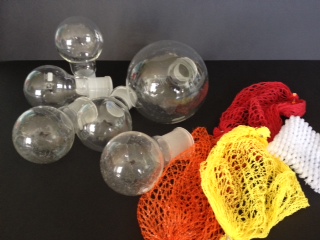 1.	Modelliere den Feinbau der Lunge mit Hilfe der ausliegenden Materialien. Ordne in Form einer Tabelle die Bestandteile des Modells den Bestandteilen des Originals zu. 2.	Erkläre anhand deines Modells das Prinzip der Oberflächenvergrößerung.Arbeitsaufträge:Modelliere den Feinbau der Lunge mit Hilfe der ausliegenden Materialien. Ordne in Form einer Tabelle die Bestandteile des Modells den Bestandteilen des Originals zu. Gehe folgendermaßen vor:a)	Stelle verschiedene Rundkolben so zusammen, dass sie ein Gesamtvolumen von 500 ml ergeben. Probiere mehrere Kombinationen aus. b)	Umwickle die Rundkolben mit Netzen und notiere die Flächen der Netze, die sich in der jeweiligen Kombination ergeben!c)	Fülle folgende Tabelle aus.Erkläre anhand deines Modells das Prinzip der Oberflächenvergrößerung.Feinbau der Lunge – Version 1Feinbau der Lunge – Version 2Beschreibung der RundkolbenkombinationFläche der NetzeFeinbau der Lunge – Version 1 – LösungArbeitsaufträge: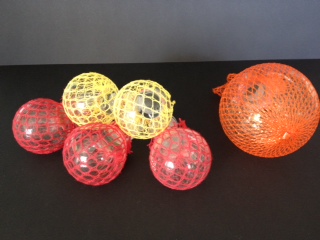 Modelliere den Feinbau der Lunge mit Hilfe der ausliegenden Materialien. Ordne in Form einer Tabelle die Bestandteile des Modells den Bestandteilen des Originals zu. Ein 500 ml Rundkolben und fünf 100 ml Rundkolben werden mit Netzen umwickelt.Erkläre anhand deines Modells das Prinzip der Oberflächenvergrößerung.Obwohl das Volumen der Kolben gleich groß ist, haben die 5 kleinen Kolben zusammen eine größere Oberfläche als der große Kolben. Genau diesen Vorteil der Oberflächenvergrößerung gibt es in der Lunge durch die Lungenbläschen. Daher kann mehr Sauerstoff schneller (mehr Stoffmenge pro Zeit) in die umgebenden Blutgefäße abgegeben werden.1a)	Kombinationsmöglichkeiten:1 x 500 ml oder2 x 250 ml oder5 x 100 ml 1b)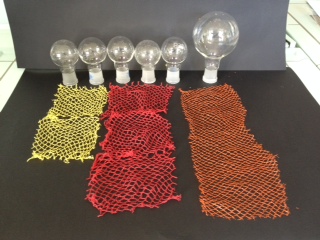 1c)2. 	Obwohl das Volumen der Kolben gleich groß ist, haben die 5 kleinen Kolben zusammen eine größere Oberfläche als der große Kolben. Genau diesen Vorteil der Oberflächenvergrößerung gibt es in der Lunge durch die Lungenbläschen. Daher kann mehr Sauerstoff schneller (mehr Stoffmenge pro Zeit) in die umgebenden Blutgefäße abgegeben werden.